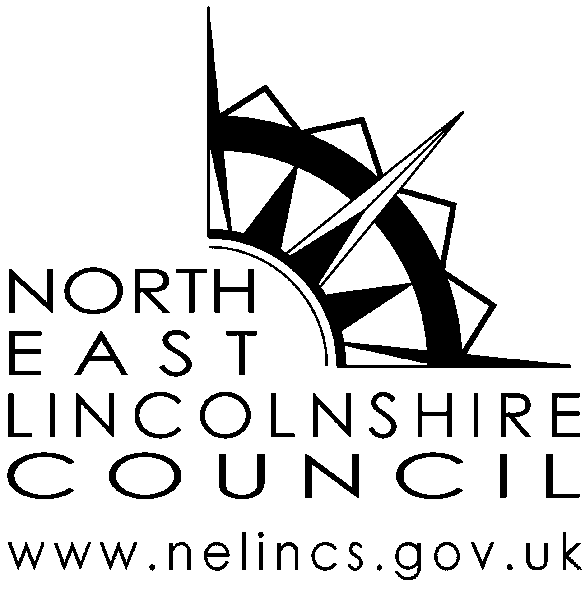 Bus Pass photograph request form(For another person)As part of the bus pass application process a photograph is taken. There are circumstances, such as following the death of a relative, when the next of kin may wish or need to request a copy of the photograph. To help us find the photograph, and consider whether the photograph can be provided to you, we would ask that you please supply the following details. All requests will be considered on their own merits and in confidence. A charge of £11 per photograph is made to cover administration costs.Please use BLOCK CAPITALS and BLACK INK when completing this form.Section 1: Your detailsThese fields are not mandatory but will assist us to contact you if we need to discuss your request.Section 2: Details of the person you would like the photograph ofSection 3: Details of why you are requesting the photographPlease note: Before providing you with the photograph you have requested, we will need to confirm your identity and that you have a justified right to request and receive the photograph.Section 4: DeclarationI wish to confirm that the information I have provided on this form is accurate to the best of knowledge; and I understand that a person who impersonates another or attempts to impersonate another may be guilty of committing a criminal offence and subject to prosecution.Completed forms should be submitted at; AGE UK Grimsby or Cleethorpes along with the £11 administration charge.Last nameFirst name(s)Title (Mr, Mrs, Ms, Dr etc)Address (this will be the address all correspondence is sent to)PostcodeContact number * Email address *Last nameFirst name(s)Title (Mr, Mrs, Ms, Dr etc)Address used for the Buss Pass applicationPostcodeContact numberEmail addressTheir relationship to youPlease provide detailsSignatureDatePlease print name